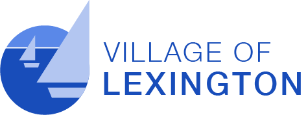 Lexington North ShoresApplication to SellProcess for selling a home in the Lexington North Shores mobile home park:Obtain an application to sell and submit to Village.Schedule inspection by a Licensed Mobile Home Inspector.Submit documentation approving the home for sale provided by Inspector.Village will sign off on the application after verifying there are no non-compliances.Upon approval of the application to sell, you may list or place your home for sale.The purchaser must be approved to reside in the park prior to the transfer.  Notify the Village of sale.I request permission to sell my home and have read and understand the above rules for selling my home.Owner Signature: __________________________________________  Date: _______________Village of Lexington: _______________________________________  Date: _______________Would you like your mobile posted on our Facebook pages?   _____ Lexington North Shores_____ Lexington North Shores a Mobile Home CommunityName:Lot:LPhone:Email:Make:Year:Deck:Shed:All non-compliance issues resolvedNo open balance with VillageVerify owner against titleReceived approved inspection report